ЭТО СЧАСТЬЕ – ПУТЬ ДОМОЙ !!!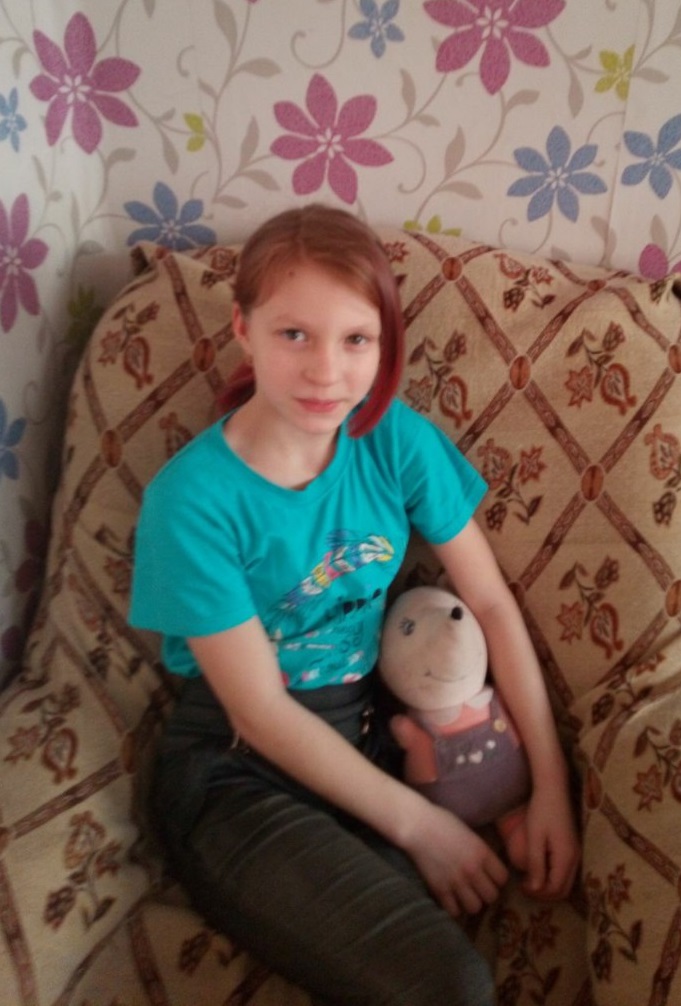 Валерия родилась в 2010 году.Добрая, скромная, любит рисовать и вышивать. Желает обрести семью, имеет старшую сестру.По вопросам приема детей в семью необходимо обратиться в отдел опеки и попечительства администрации муниципального района «Карымский район» по адресу:пгт. Карымское, ул. Верхняя, д.35.